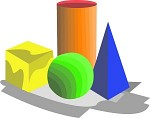 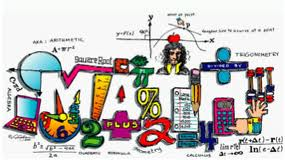 Welcome Back!  I hope everyone had a fun, productive summer and is ready to start the new school year with as much optimism and enthusiasm as I am.  This year we will be working together to build upon the skills and concepts you have already mastered, to develop new skills, to understand new concepts and to apply your knowledge not only in math class, but in all your classes.  The main topics we will be working on this year are:StatisticsFactors & multiplesDivision of fractions (major topic)Decimal ComputationRates and Ratios (major topic)Rational Numbers (major topic)Expressions (major topic)Properties of Operations (major topic)Equations & Inequalities (major topic)Geometry As you probably noticed, there is a lot of content to learn this year, which means you will have to make sure you stay very focused & on top of all your daily work.What you get out of each class will depend on how much you put into it.  If you come to class unprepared, the necessary material and information needed for homework & studying may be unavailable to you.  The notes, discussions & activities are essential to understanding the concepts this year and therefore are essential for success.  In order for everyone to have a productive year, you will need to follow to the guidelines listed on the following pages and in the agenda, as well as follow the classroom procedures we will discuss during the first weeks of school.  If there is any need to contact me, you, or your parents, can e-mail me at ScheibNicola@coventryschools.net.   This is the best way to contact me.  If e-mail is unavailable to you and/or your parents, a note in your agenda or in a sealed envelope would also work.  I’ll do my best to respond to e-mails within 24 – 48 hours of receiving them.I’m looking forward to an exciting, successful year and believe we all have a lot to learn from each other.  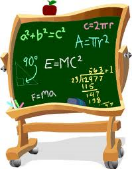 Let’s get started!!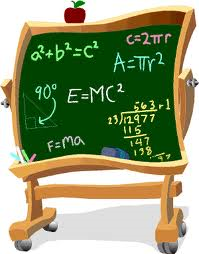 Mrs. ScheibMATERIALS NEEDEDOne 3-ring 1 or 1.5 inch CLEARVIEW binder (preferably pink, white or black)One 3-ring hole punched folder (double sided preferred)PENCILS!!School issued Agenda Book Suggested other materials:Hand-held pencil sharpener (or extra lead if mechanical pencils)ErasersScientific calculator- It will be beneficial for you to own your own calculator and bring it to class daily. This is not mandatory but is strongly suggested.  I do have calculators in the classroom that students can share. Please be sure to write your name on your calculator with permanent marker so I can return any calculators left behind.Highlighters and/or colored pencils (not crayons)CLASSROOM BEHAVIORYou are expected to follow the ASFMS Falcon Code (3R’s- Be respectful, be responsible and be reliable) the team expectations (which are posted in every classroom) as well as classroom expectations; Be Prompt, Be Prepared, Be Ready, Be Productive, Be Polite & Be an ACTIVE participant.  Following these expectations help to keep a positive classroom atmosphere.Disruptive students interrupt teaching & learning and steal valuable time from all of us. Students not following expectations will be given a reminder/warning (first offense).  A second offense will also receive a warning and/or a teacher detention.  A third offense will result in an office referral.  Some behaviors, depending on severity (see agenda) warrant an immediate referral to administration. Process grades on the report card will be affected by negative behaviors.                 				HOMEWORK GUIDELINES  (See A.S.F.M.S. Homework policy for more info.)There will be nightly homework.  (Yes, some may be assigned over the weekend.)  All assignments should be completed in pencil.  Homework is only accepted when all work is shown and every problem is attempted.  All assignments should be complete & neat.Problems with homework?  It is important for you to TRY all homework problems.If you are having trouble…Look for similar examples in your class notes.Use the resources posted in the ABOUT tab on Google Classroom.Ask a parent, sibling, or classmate for help. (You should have a few phone numbers for classmates from your math class.)Be sure to make notes on the homework and then ask those questions in class.Come in for extra help!  Please check with me to arrange a date/time for help.GRADING:   (See A.S.F.M.S. Grading Policy for more info).You will be given 4 different product grades on the report card.  The four areas are; The Number System, Ratios & Proportional Reasoning, Expressions & Equations and Geometry, Statistics & Probability.  In addition, you will receive process and progress scores.QUIZZES AND TESTS  You will usually be given a 2-3 day notice for quizzes and tests. Once in a while there may be a “pop” quiz in which there is no prior notification.  If you finish your nightly homework within 30 minutes and/or there was “no homework” assigned you should review your math notes and examples from the week. Use the resources posted in the ABOUT tab on Google Classroom.ABSENCES AND MAKE-UP WORKIf you are absent, it is your responsibility to find out what work is to be made up.  It should be placed in the “While You Were Out” bin.  Emailing me, checking Google classroom and calling a friend are great strategies to get the homework.  A friend may bring the materials home that you need.  For each day absent, you have that many days to make up the homework, test, or quiz missed.  An IE (Insufficient Evidence) is received for any work that has not been made up.  It is strongly recommended that you come in for extra help if you have been out of school for an extended period of time.If you have any questions or concerns, please feel free to contact me.ScheibNicola@coventryschools.net 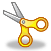 Please sign and return this portion only, by Wednesday, September 6th.  I have read and understand the above guidelines as well as the guidelines stated in the agenda.Student  Name__________________________________________________(printed legibly)Student  Signature _______________________________________________   Date: ______________Parent  Signature ________________________________________________ Date: _______________Contact information (please print clearly).Parent name (first and last) _________________________________________________________________________________________ email address #1:  __________________________________________________________________________________________________Parent name (first and last) __________________________________________________________________________________________ email address #2 (IF different):  ______________________________________________________________________________________ (Only 1 is necessary)